بسمه تعالی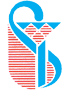 دفتر مطالعات و توسعه آموزش دانشکده ارزشیابی اساتید در استفاده از روش آموزش مجازی از دیدگاه دانشجو-میزان رضایت از ارتباط دو طرفه با استاد عالی   خوب   متوسط   ضعیف   خیلی ضعیف  2- میزان رضایتمندی شما در فرایند یاددهی و تاثیر گذاری توسط اساتید عالی   خوب   متوسط   ضعیف   خیلی ضعیف  3-میزان برآورده شدن انتظارات از نظر یادگیری عالی   خوب   متوسط   ضعیف   خیلی ضعیف  4- میزان رضایتمندی شما از کیفیت علمی ارائه آموزش ها عالی   خوب   متوسط   ضعیف   خیلی ضعیف5- میزان رضایت از برقراری تعامل بین دانشجویان در آموزش های مجازی عالی   خوب   متوسط   ضعیف   خیلی ضعیف  6- کیفیت مطالب ارائه شده به صورت شنیداری و دیداری به صورت آنلاین و آفلاین عالی   خوب   متوسط   ضعیف   خیلی ضعیف  7-میزان رضایت از زمان و نحوه ارائه مطالب توسط استاد عالی   خوب   متوسط   ضعیف   خیلی ضعیف  8- میزان رضایت از نظم ارائه شده دروس از نظر ترتیب (از ساده به سخت) ارائه مطالب عالی   خوب   متوسط   ضعیف   خیلی ضعیف  9-میزان تناسب آزمون ها با مطالب ارائه شده و ارزیابی دقیق توسط استاد عالی   خوب   متوسط   ضعیف   خیلی ضعیف  10-میزان تسلط و کنترل کلاس و مطالب توسط استاد عالی   خوب   متوسط   ضعیف   خیلی ضعیف   11- ارائه  مطالب درس بر اساس سرفصل ها عالی   خوب   متوسط   ضعیف   خیلی ضعیف  